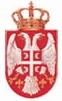 Република СрбијаАутономна Покрајина ВојводинаОпштина ВрбасКомисија за реализацију мера енергетске санацијеБрој: 1/2023Дана 10.1.2023. годинеВ Р Б А СНа основу члана 27. став 2. Правилника о суфинансирању енергетске санације породичних кућа и станова путем уградње соларних панела за производњу електричне енергије за сопствене потребе и унапређење термотехничког система путем уградње калориметара, циркулационих пумпи,  термостатских  вентила и делитеља топлоте по основу јавног позива за суфинансирање програма енергетске санације породичних кућа и станова, ЈП1/22 („Службени лист општине Врбас“ број 10/22), Решења о образовању Комисије за реализацију мера енергетске санације  број 06-4-108/2022-III/02 од 11. априла 2022. године, поглавља X Јавног конкурса за суфинансирање суфинансирање уградње соларних панела за производњу електричне енергије на породичним кућама и унапређење термотехничког система путем уградње калоримерата, циркулационих пумпи, термостатских вентила и делитеља топлоте на територији општине Врбас за 2022. годину, Комисија за реализацију мера енергетске санације (у даљем тексту: Комисија), доноси ПРЕЛИМИНАРНУ РАНГ ЛИСТУ КРАЈЊИХ КОРИСНИКАОва листа ће се објавити на огласној табли Општине Врбас и званичној интернет страници Општине Врбас.Подносиоци пријава имају право увида у поднете пријаве и приложену документацију у року од 3 (три) дана од дана објављивања листе.На листу, подносиоци пријава имају право приговора Комисији у року од 8 (осам) од дана њеног објављивања. Приговор се подноси на писарницу јединице локалне самоуправе.                                                                                           Комисија за реализацију мера                                                                                                  енергетске санацијер.бр.дел.бројдатум приј.подносилац пријавеадресаместо1.IV-05-1/227.12.2022.Шуваков ВидосаваИвана Милутиновића 45/цВрбас